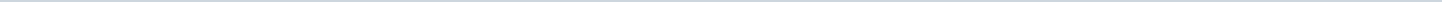 Geen documenten gevonden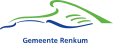 Gemeente RenkumAangemaakt op:Gemeente Renkum29-03-2024 07:22Moties en Amendementen0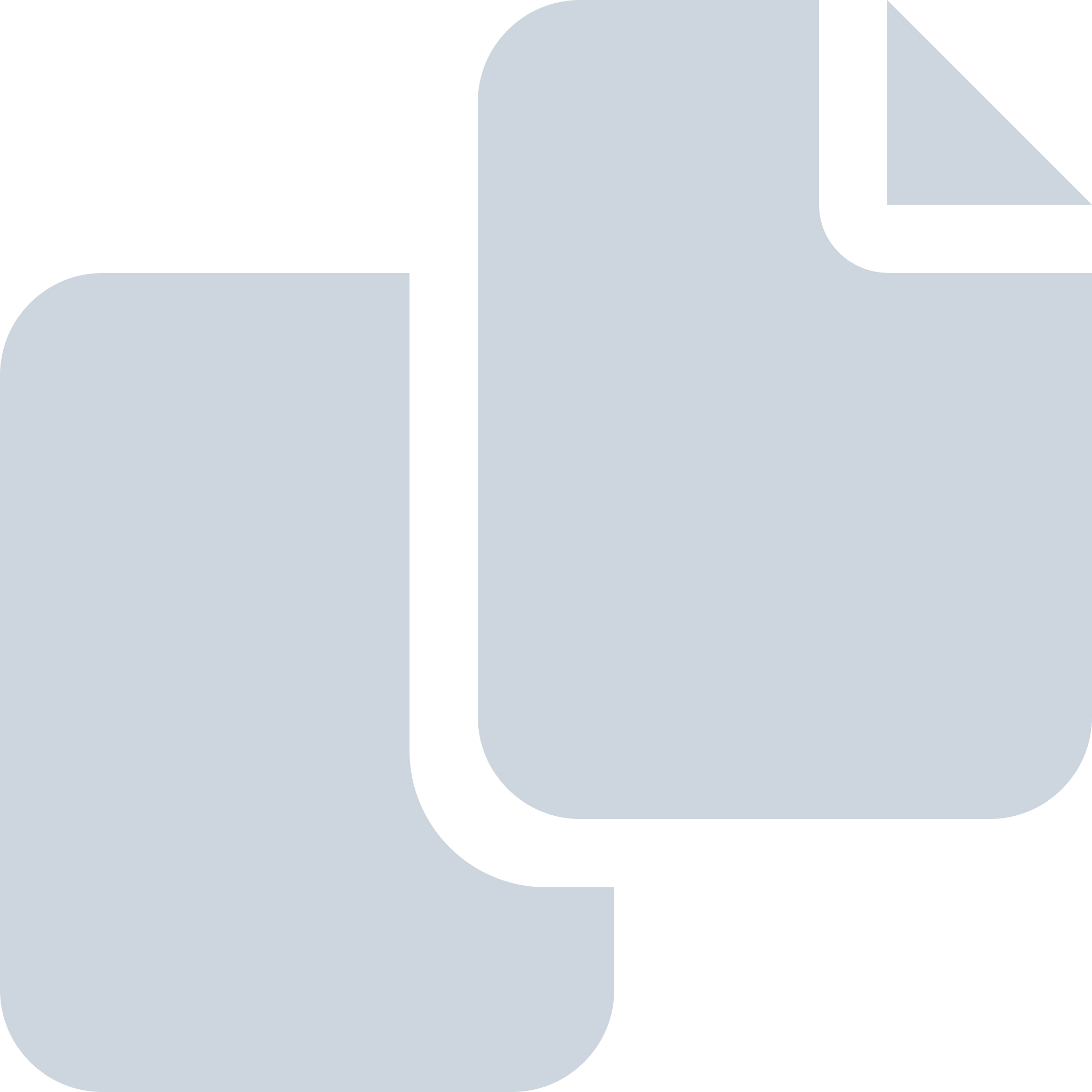 Periode: augustus 2023